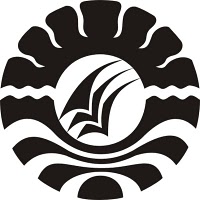 SKRIPSIPENERAPAN VIDEO PEMBELAJARAN MENGGUNAKAN SIGIL UNTUK MENINGKATKAN HASIL BELAJAR SISWA PADA MATA PELAJARAN PENGOLAHAN CITRA DIGITAL JURUSAN MULTIMEDIA DI SMK NEGERI 1 POLEWALIOLEH:IRWAN1229042051PROGRAM STUDI PENDIDIKAN TEKNIK INFORMATIKA DAN KOMPUTERJURUSAN PENDIDIKAN TEKNIK ELEKTROFAKULTAS TEKNIKUNIVERSITAS NEGERI MAKASSAR2016ABSTRAKIrwan, 1229042051. Penerapan Video Pembelajaran Menggunakan Sigil Untuk Meningkatkan Hasil Belajar Siswa Pada Mata Pelajaran Pengolahan Citra Digital Jurusan Multimedia Di SMK Negeri 1 Polewali. Skripsi. Fakultas Teknik Universitas Negeri Makassar, 2016, Dyah Darma dan Muh. Yusuf Mappeasse. Penelitian ini bertujuan untuk mengetahui peningkatan hasil belajar siswa setelah dilakukan penerapan video  pembelajaran menggunakan pada mata pelajaran pengolahan citra digital siswa kelas XI Multimedia 1. Penelitian ini dilakukan dengan metode penelitian tindakan kelas yang dilakukan di kelas XI Multimedia 1 yang berjumlah 42 orang. Penelitian ini dilakukan dalam dua tahapan siklus.  Berdasarkan hasil yang diperoleh selama pelaksanaan penelitian tindakan kelas dapat dijelaskan bahwa. Hasil belajar siswa mengalami peningkatan hasil belajar hal ini ditunjukkan dengan tahapan siklus yang  dimulai dari siklus I hingga berakhir pada siklus II, dengan menggunakan video pembelajaran menggunakan Sigil, sehingga memberikan peningkatan hasil belajar siswa hingga melebihi dari  nilai standar indikator keberhasilan  sebesar 78.05%. Maka disimpulkan bahwa penerapan video pembelajaran menggunakan Sigil  dapat meningkatkan hasil belajar siswa jurusan multimedia kelas XI Multimedia 1  di SMK Negeri 1 Polewali.  Kata kunci : Video pembelajaran, Sigil, dan hasil belajar siswaDAFTAR PUSTAKA[1][2][3][4][5][6][7][1]	P. Rante and N. Ihsan, “Pengembangan Multimedia Pembelajaran Fisika Berbasis Audio-video Eksperimen Listrik Dinamis Di SMP,” J. Pendidik. IPA Indones., vol. 2, no. 2, 2013.[2]	A. A. PERMADI, “PENGEMBANGAN MEDIA PEMBELAJARAN INTERAKTIF BERBASIS WEB DENGAN PEMANFAATAN VIDEO CONFERENCE MATA PELAJARAN PRODUKTIF TEKNIK KOMPUTER DAN JARINGAN DI SEKOLAH MENENGAH KEJURUAN.”[3]	M. Tawil, “Upaya peningkatan Hasil Belajar Peserta didik Melalui Asesmen Kinerja DI SMA Negeri 1 Sungguminasa Kab. Gowa,” in Prosiding Seminar Nasional Peranan asesmen dan ujian dalam peningkatan mutu pendidikan nasional, 2015.[4]	K. Khaerunnisa, “Efektivitas Pengintegrasian Model Pembelajaran Kooperatif Tipe Think Talk Write (TTW) dan Numbered Heads Together (NHT) Terhadap Hasil Belajar Matematika Siswa Kelas VIII SMP Negeri 3 Makassar. Skripsi. Jurusan Matematika. Fakultas Matematika dan Ilmu Pen.” Universitas Negeri Makassar, 2014.[5]	D. Firdaus and D. A. Rahmawati, “Perbedaan Hasil Belajar Materi Ekosistem melalui Penerapan Media MindManager dan Media Powerpoint pada Siswa Kelas X SMA Negeri 9 Marusu Kabupaten Maros,” bionature, vol. 14, no. 2, 2013.[6]	I. S. Husnul, B. Nurhayati, and O. Jumadi, “Pengaruh Penggunaan Media Alat Peraga Terhadap Hasil Belajar Siswa pada Materi Sistem Peredaran Darah Kelas VIII SMP Negeri 2 Bulukumba,” Sainsmat, vol. 4, no. 1, 2015.[7]	A. Fitriani, M. Danial, and M. Wijaya, “Pengaruh Penggunaan Media Animasi pada Model Discovery Learning terhadap Hasil Belajar Kimia Peserta Didik Kelas X MIA SMAN 1 Bungoro (Studi pada Materi Pokok Ikatan Kimia),” CHEMICA, vol. 15, no. 2, pp. 114–122, 2014.